Lesson 4: 2 Sam.18-19:40Did the people want David to go to battle with them?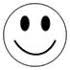 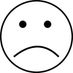 Did David want his captains to deal gently with Absalom?Did Absalom get his head caught in a tree?Did Joab obey David’s command about Absalom?Was David happy to hear that Absalom had died?Was Joab angry that David was sad about Absalom?Did David reward Barzillai for helping him?Draw a picture of Absalom in the tree.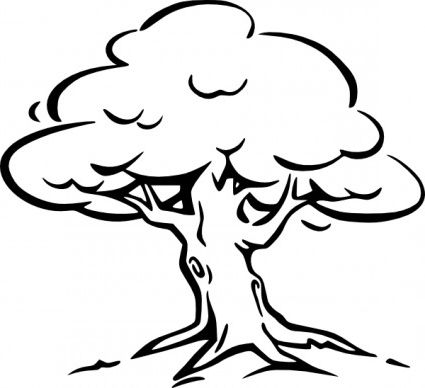 